Muzeum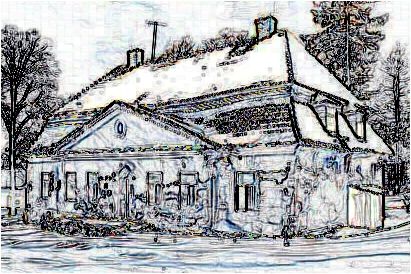 		„Górnośląski Park Etnograficzny w Chorzowie”	zaprasza do udziałuw interdyscyplinarnej konferencji naukowej, pt.SIEDZIBY SZLACHTY GÓRNOŚLĄSKIEJ OD XVIII DO POCZĄTKU XX WIEKU…HISTORIA, ARCHITEKTURA, GOSPODARKA, STOSUNKI SPOŁECZNEChorzów, 5-6 listopada 2015 rokuFormularz zgłoszeniowyImię i nazwisko: ………………………………………………………………….………………………………..............................Tytuł zawodowy/stopień naukowy: ………………………………………………………………………………………………..Reprezentowana instytucja: ……………………………………………………………………………………………………………Zainteresowania naukowe: …………………………………………………………………………………………………………….……………………………………………………………………………………….………....……………………………………………………Adres do korespondencji: …………………………………………………………………….............................................Adres e-mail: ……………………………………………………………………..……………………………………………………………Numer telefonu: ………………………………………………………………….………………………………………………………….Tytuł referatu/komunikatu (niepotrzebne skreślić): ……………………………………………………………………………………………………………………………………………………….Abstrakt (do 200 wyrazów):……………………………………………………………………………………………….……………………………………………………….………………………………………….………………………………………………………………………………………………….…………………………………………………………………………………………….…………………………………………………………………….…………………………….………………………………………………………………………………………………….………………………………………………………………………………………………….…………………………………………………………………………….…………………….………………………………………………………………………………………………….………………………………………………………………………………………………………………………………………………………………………………………..Wymagania sprzętowe: ………………………………………………………………………………………………………………….Dane do faktury: …………………………………………………………………………………………………………………………….Termin nadsyłania wypełnionych formularzy zgłoszeniowych upływa 15 września 2015 roku.Adres: dumin@muzeumgpe-chorzow.pl